ТЕСТ Выберите правильный ответ1.  Год образования Енисейской губернии: А. 1800     Б. 1822      В. 1934  2. Город, ставший административным центром Енисейской губернии: А. Енисейск     Б. Минусинск       В. Красноярск   3. На гербе Енисейской губернии изображен :А. Медведь с лопатой Б. Лев с серпом и лопатой В. Единорог   4. Первым губернатором Енисейской губернии стал:А. А.П.Степанов Б М.М.Сперанский В. В.Л.Давыдов  5. Первая библиотека, аптека, городской парк  в губернии появились при: А. М.М.СперанскомБ. А.П.СтепановеВ. В.И.Копылов 6. Герб Красноярского края сегодня: А                   .          Б                                                                       .           В.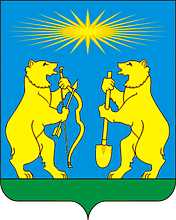 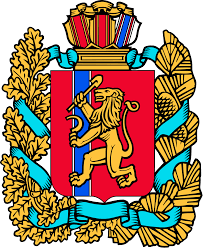 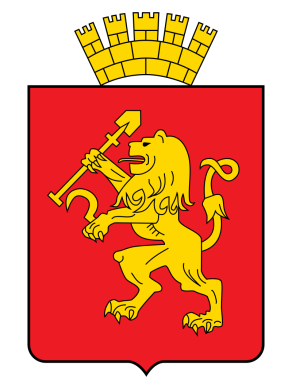 